TSTA AgendaAugust 5, 2022		10am CST		Zoom Meeting                                         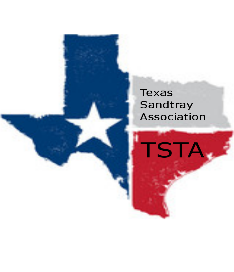  Executive Team & Officers in Attendance_x_	Salina Loriaux, President			_x_	Michelle Beyer, Secretary_x_	Sheri Shulenberger, President-Elect		_x_	Melissa Fleming, Public Relations_x_	Amanda Robinson, Executive Assistant	_x_	Karen Burke, Founding AdvisorFinancial update $7147Website update406 visitors, down 5%13 new visitors, up 30%Conference 39 registrantsDuties assignedAnything else……………………..General updates and next meeting Sept 2nd at 11am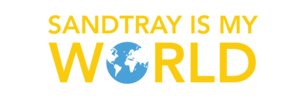 